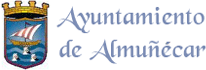 ANEXO IIDECLARACIÓN	RESPONSABLE	COMPLEMENTARIA	PARA PERSONAS JURÍDICASD………………………….………., con DNI nº………………, en nombre de la sociedad…………………………………………………………., con NIF nº…………………, de acuerdo con la escritura de poder……………………………………………………..………………….(o  documento que  lo habilite para actuar en nombre de la persona jurídica la que representa), a efectos de contratar con el Ayuntamiento de Almuñécar,DECLARO, bajo mi responsabilidad:1º.- (en su caso) Que la empresa a la que represento complementa su solvencia por los medios siguientes (marcar el que proceda):Formando una unión temporal de empresas para concurrir a la licitación con la mercantil……., adquiriendo el compromiso expreso de constituir dicha UTE en caso de resultar nuestra oferta adjudicataria del contrato (en este caso, la declaración ha de ser suscrita por cada una de la empresaque integrarán la futura UTE).Disponiendo de medios externos para ejecutar las prestaciones siguientes….. Dichos medios externos consisten en…… y serán aportados por	A tal efecto se ha suscrito con dicha empresa un ………2º.- (Alternativamente)Que a esta licitación NO concurre ninguna otra empresa del grupo empresarial al que pertenece la que represento. /Que a esta licitación presentarán ofertas las siguientes empresas integradas en el mismo grupo empresarial del que forma parte la que represento: …………………….(Se ha de entender por sociedades de un mismo grupo empresarial aquellas que se encuentren en alguno de los supuestos contemplados en el artículo 42.1 del Código de Comercio).3º.- Que la empresa a la que represento NO / SI (márquese lo que proceda) tiene un número de 50 o más trabajadores,(en caso de superar esa cifra, o aunque no se supere, si no obstante la empresa tiene contratados trabajadores con discapacidad, alternativamente, según el caso) siendo el número de trabajadores con discapacidad en la empresa de…., lo que supone un …..% trabajadores pertenecientes a este colectivo, (o), significando que se ha suplido la exigencia legal de disponer en la plantilla con más del 2% de trabajadores con discapacidad por las medidas alternativas legalmente previstas siguientes: ...4º.- Que la oferta que presento garantiza, respecto de los trabajadores y procesos productivos empleados en la elaboración de los productos y/o servicios, así como en la ejecución del contrato, el cumplimiento de las obligaciones medioambientales, sociales y laborales derivadas de los convenios colectivos aplicables, el Derecho español y de la UE, así como de las disposiciones de Derecho internacional sobre estas materias suscritas por la Unión Europea, en concreto los relacionados en el anexo V de la LCSP.5º.- (Para empresas extranjeras) Que la empresa a la que represento se somete a la jurisdicción española, con renuncia al fuero jurisdiccional extranjero que pudiera corresponderle.6º.- Que el correo electrónico «habilitado» para recibir todas las comunicaciones relacionadas con el presente expediente es…………….7º.- SOLO de los contratos que impliquen contacto habitual con menores, o se ejecuten en espacios frecuentados habitualmente por menoresQue ninguno de los trabajadores o personal voluntario que pueda estar relacionado con la ejecución de este contrato ha sido condenado por sentencia firme por algún delito contra la libertad e indemnidad sexual, a los que se refiere el artículo 13.5 de la Ley Orgánica 1/1996, de 15 de enero, de Protección Jurídica del Menor.8º.- Que a efectos de lo previsto en el pliego tipo de cláusulas administrativas particulares para este contrato, declaro DOCUMENTOS CONFIDENCIALES los siguientes, todos ellos identificados en los propios documentos con la referencia expresa “confidencial”: …….Lo que declaro a los efectos de lo previsto en el art. 140 de la LCSP, comprometiéndome a presentar la justificación acreditativa de tales requisitos en el plazo que sea requerido por la unidad de Tramitación, en el caso de que vaya a resultar adjudicatario del contrato………………….., indicando que poseo todos estos requisitos en el momento de presentación de la presente declaración responsable y autorizando expresamente al Ayuntamiento de Almuñécar a su verificación directa.Lugar, fecha y firma